Application - Elective Program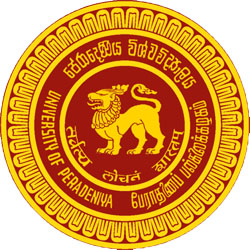 Faculty of MedicineUniversity of PeradeniyaSri LankaPERSONAL DETAILSNAME IN FULLNAME WITH INITIALS (e.g. RL SMITH)3. TITLE(please tick the relevant cage)4. DATE OF BIRTH5. GENDER(please tick the relevant age)6. PASSPORT DETAILS (Must be a foreign passport holder)PASSPORT NUMBERNATIONALITY PLEASE ATTACH A COPY OF THE DATA PAGE OF YOUR CURRENT PASSPORT7. ADDRESS8. TELEPHONE NUMBER9. EMAIL ADDRESS10. EMERGENCY CONTACT DETAILS(Please give the details of next of kin/responsible adult residing in your home country)DETAILS OF CURRENT STUDIES11. UNIVERSITY/COLLEGE/INSTITUTE YOU ARE CURRENTLY ENROLLED IN12. COURSES/SUBJECTS BEING FOLLOWED AT THE TIME OF APPLICATION13.CURRENT GPA /EQUIVALENT14. RECOMMENDATION OF THE HEAD OF YOUR CURRENT INSTITUTION………………………………………………………………………………………………………………………………………………………………………………………………………………………………………………………………………………………………………………………………………………………………………………………………………………………………………………………………………………………………………………………………………………………………………………………………………………………………………Signature of Head of Institute				Date……………………………………..DETAILS OF PROGRAMS APPLYING FOR15. PROGRAMMES YOU INTEND APPLYING  16. INTENDED DATE OF COMMENCEMENT OF THE ELECTIVE PROGRAMME17. INTENDED DATE OF COMPLETION OF THE ELECTIVE PROGRAMME18. REASONS FOR APPLYING FOR THE ELECTIVE PROGRAMME THE FACULTY OF MEDICINE, UNIVERSITY OF PERADENIYA (please give a short description)……………………………………………………………………………………………………………………………………………………………………………………………………………………………………………………………………………………………………………………………………………………………………………………………………………………………………………………………………………………………………………………………………………………………………………………………………………………………………………………………………………………………………………………………………………………………………………………………………………………………………………………………………………………………………………………………………………………………………………………………………………………………………………………………………REASONS FOR APPLYING TO THE CHOSEN PROGRAM/S………………………………………………………………………………………………………………………………………………………………………………………………………………………………………………………………………………………………………………………………………………………………………………………………………………………………………………………………………………………………………………………………………………………………………………………………………………………………………………………………………………………………………………………………………………………………………………………………………………………………………………………………………………………………………………………………………………………………………………………………………………………………………………………………………19.NAMES AND CONTACT DETAILS OF TWO NON-RELATEDREFEREESI certify that the above information is accurate to the best of my knowledge.OFFICE USE ONLYName of Applicant…………………………………………………………… Date……………………………RECOMMENDATIONS OF THE HEADS OF DEPARTMENTS OF THE PROGRAMS APPLIED FORName of program…………………………………………………………………………………………………………………………………Recommendation……………………………………………………………………………………………………………………………………………………………………………………………………………………………………………………………………      ……………………………………………         Signature 		date 					official frankName of program………………………………………………………………………………………………………Recommendation………………………………………………………………………………………………………………………………………………………………………………………………………………………………….…………………………………   …………………………………………Signature 		date					official frankName of program………………………………………………………………………………………………………Recommendation………………………………………………………………………………………………………………………………………………………………………………………………………………………………….…………………………………	…………………………………………..Signature 		date					official frankName of program………………………………………………………………………………………………………Recommendation………………………………………………………………………………………………………………………………………………………………………………………………………………………………….…………………………………	 ……………………………………………Signature 			date				official frankName of program……………………………………………………………………………………………………..Recommendation……………………………………………………………………………………………………………………………………………………………………………………………………………………………………………………………………	…………………………………………………..Signature 		date					official frankRECOMMENDATION OF THE DEAN OF THE FACULTY OF MEDICINE………………………………………………………………………………………………………………………………………………………………………………………………………………………………………………………………………………………		…………………………………………		Signature 			date				official frankRECOMMENDATION OF THE VICE CHANCELLOR OF THE UNIVERSITY OF PERADENIYA………………………………………………………………………………………………………………………………………………………………………………………………………………………………………………………………………………………………………………………………………………………………………………………  ……………………………………………………..Signature 		date					official frankRev.Prof.Dr.Mr.Ms.DDMMYYYYMaleFemaleLine1Line2CityState/ProvinceCountryPostal CodePrimaryAlternativeName Phone numberemail1.2.3.4.5.6.7.8.9.10.12345DDMMYYYYDDMMYYYYReferee1Referee1NameTitleInstituteInstituteAddressEmailPhoneReferee2Referee2NameTitleInstituteInstituteAddressEmailPhoneSignature(You may put your digital signature)DateDDMMYYYYDate